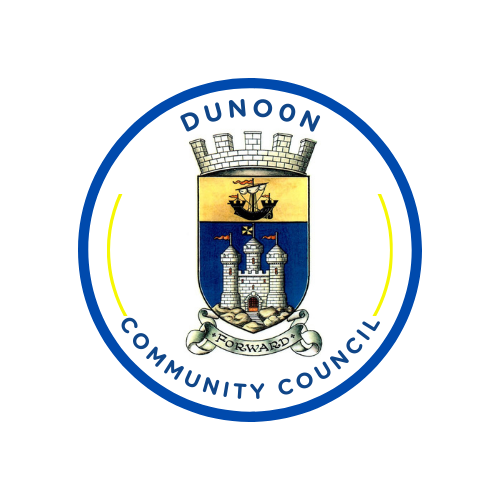 Dunoon Community CouncilAnnual General Meeting(Agenda)Meeting to be held on Monday 13th May 2024 at 2000hrs in Meeting Room 1 Queens Hall DunoonAgendaOpening Address – Welcome by Tom Warren, Convener, who will chair the meeting. The Meeting will be recorded for minutes purposes only. The recording will be destroyed after the meeting on 12th May 2025, once the minutes have been approved. If members of the public are not happy with being recorded and having the conversation made public via our minutes, could they please leave now. (Please refrain from talking over others, as it interferes with the recording of the minutes.) Can Everyone please remember to sign in on the appropriate form.Recording of members attending and apologies received - Declarations of interest - (All Declarations to be remade)Minutes from previous meeting – Minutes from the meeting that was held on 15th May 2023 to be discussed.Proposal:  To accept and approve the minutes as a true reflection of previous Annual General Meeting of Dunoon Community Council.Proposed:  				Seconded:  For (0)	Against (0)		Abstained (0)		Result.  Passed/Not Passed.Conveners Report – Secretary Report – Treasurer Report – Election of Office Bearers/Post Holders – Office Bearers.Election of Convener – Nominations – Tom WarrenProposal. Dunoon Community Council elect  (---------) as Convener of Dunoon Community Council .Proposed:  				Seconded:  For (0)		Against (0)		Abstained (0)		Result: (-----) is elected as Convener.Election of Secretary – Nominations – Thomas McCowanProposal. Dunoon Community Council elect  (---------) as Secretary of Dunoon Community Council.Proposed:  				Seconded:  For (0)	Against (0)		Abstained (0)		Result: (-----) is elected as Secretary.Election of Treasurer – Nominations – Amanda GrahamProposal. Dunoon Community Council elect  (---------) as Treasurer of Dunoon Community Council.Proposed:  				Seconded:  For (0)	Against (0)		Abstained (0)		Result: (-----) is elected as Treasurer.Election of Vice-Convener – Nominations – Bobby GoodProposal. Dunoon Community Council elect  (---------) as Vice-Convener of Dunoon Community Council.Proposed:  				Seconded:  For (0)	Against (0)		Abstained (0)		Result: (-----) is elected as Vice-Convener.Election of Post Holders.Planning				Licencing 				Education Transport				Infrastructure Redevelopment	Play Area Redevelopment		Community Engagement		Grants & Funding			Community Council Liaison		Public Health & Social Services	Youth Engagement			Argyll Rally Liaison			Proposal. Dunoon Community Council elect those nominated as post holders for the assigned portfolios.Proposed:  	Seconded:  For (0)		Against (0)		Abstained (0)		Result: Passed.Dates of Future Meetings – Dunoon Community Council will meet on the second Monday of every month. The dates are as follows, 13th May 2024, 10th June 2024, 8th July 2024, 12th August 2024, 9th September 2024, 14th October 2024, 11th November 2024, 9th December 2024, 13th January 2025, 10th February 2025, 10th March 2025, 14th April 2025 Date of next Annual General Meeting – 12th May 2025 at 1930hrs.Distribution:All DCC CouncillorsCllr MorelandCllr Forrest Cllr HampseyMelissa StewartQueens Hall ReceptionLibraryPolice Scotland DCC Facebook pageDCC Website